Осеньэто великолепная пора: дождик моросит, золотая листва шуршит под ногами. И к нам в детский сад пришла золотая осень. У нас в средней группе провели праздник  « Осень золотая в гости к нам пришла. К ребятам в гостипришли осень, ворона, подсолнух.  Ребята  читали ей стихи, пели песенку про дождик и танцевали веселые танцы с разноцветными листочками, играли в игры. Ребятам очень понравился праздник, положительные эмоции и улыбки радости зарядили детей на весь день. В завершении  праздника подсолнух подарил  ребятам  золотую семечку, осень  подарила детям вкусные душистые яблоки.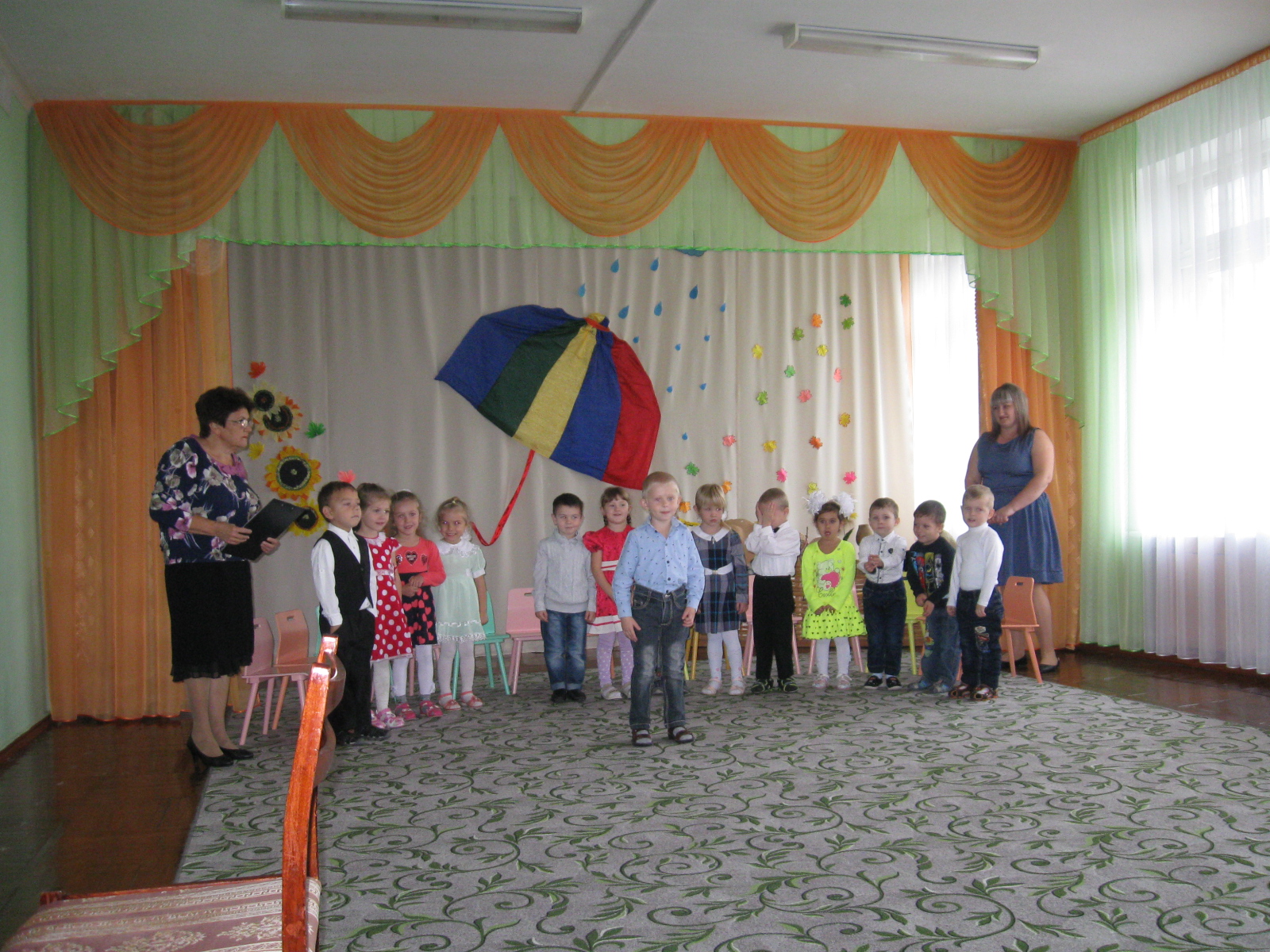 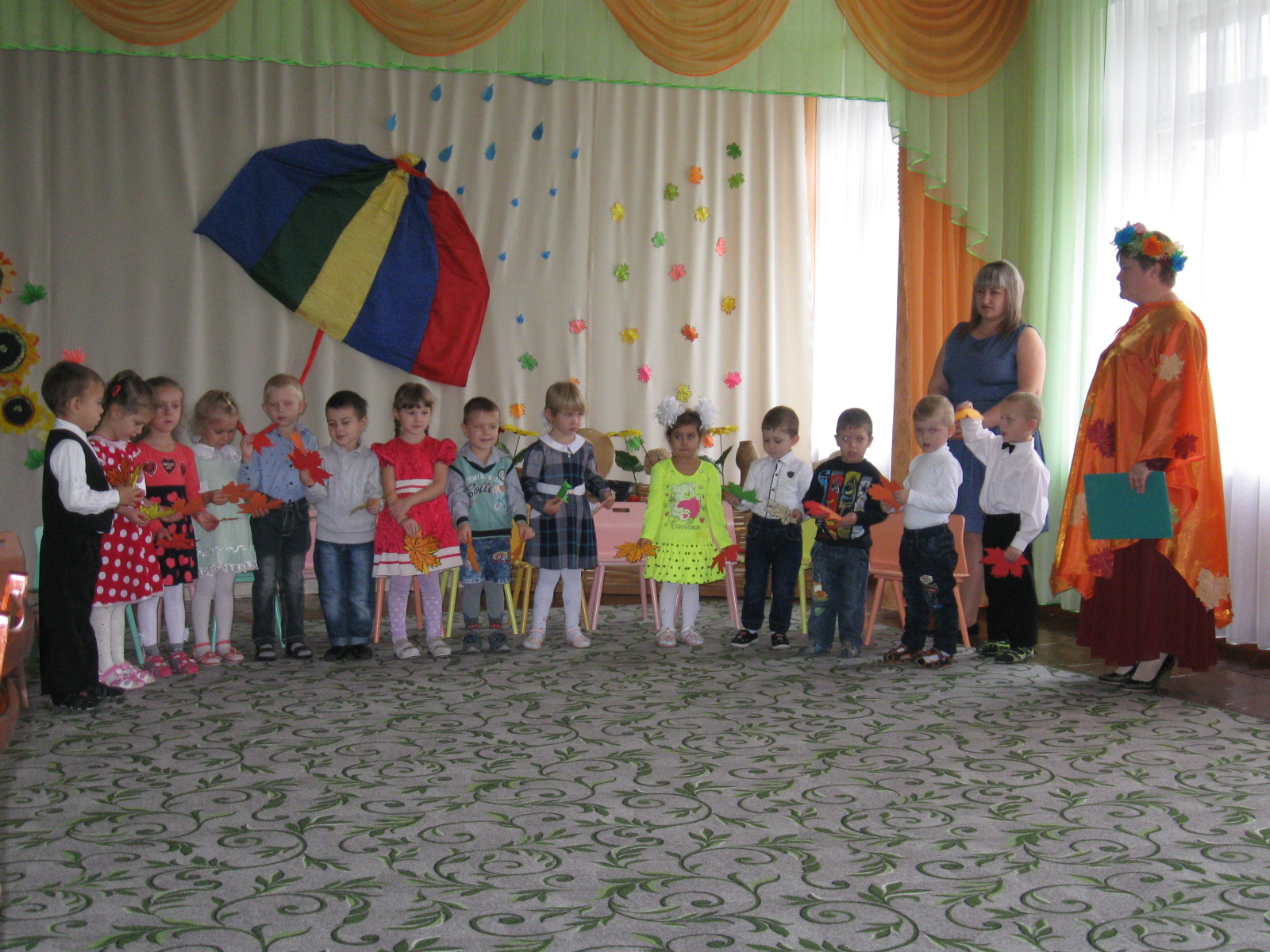 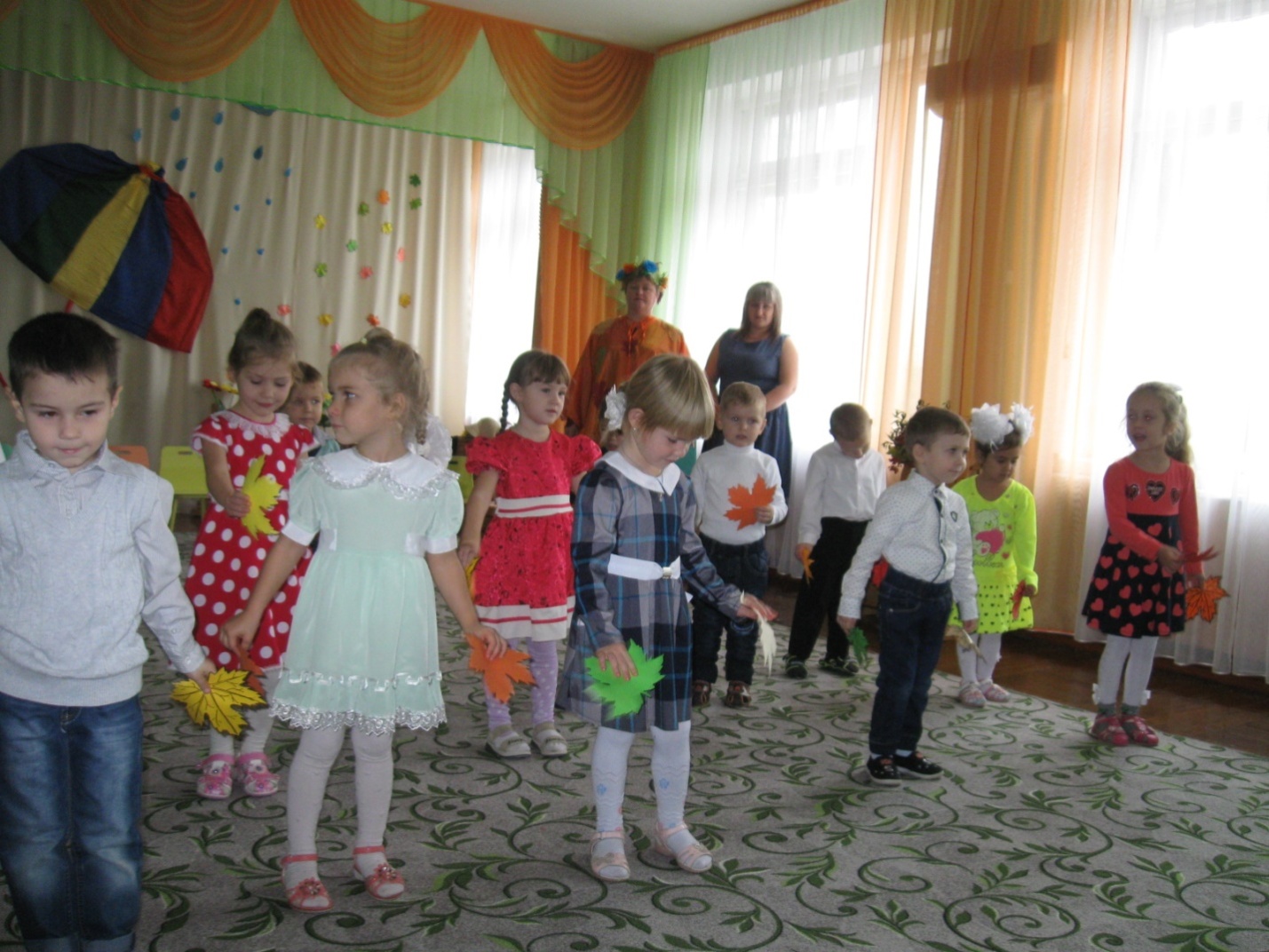 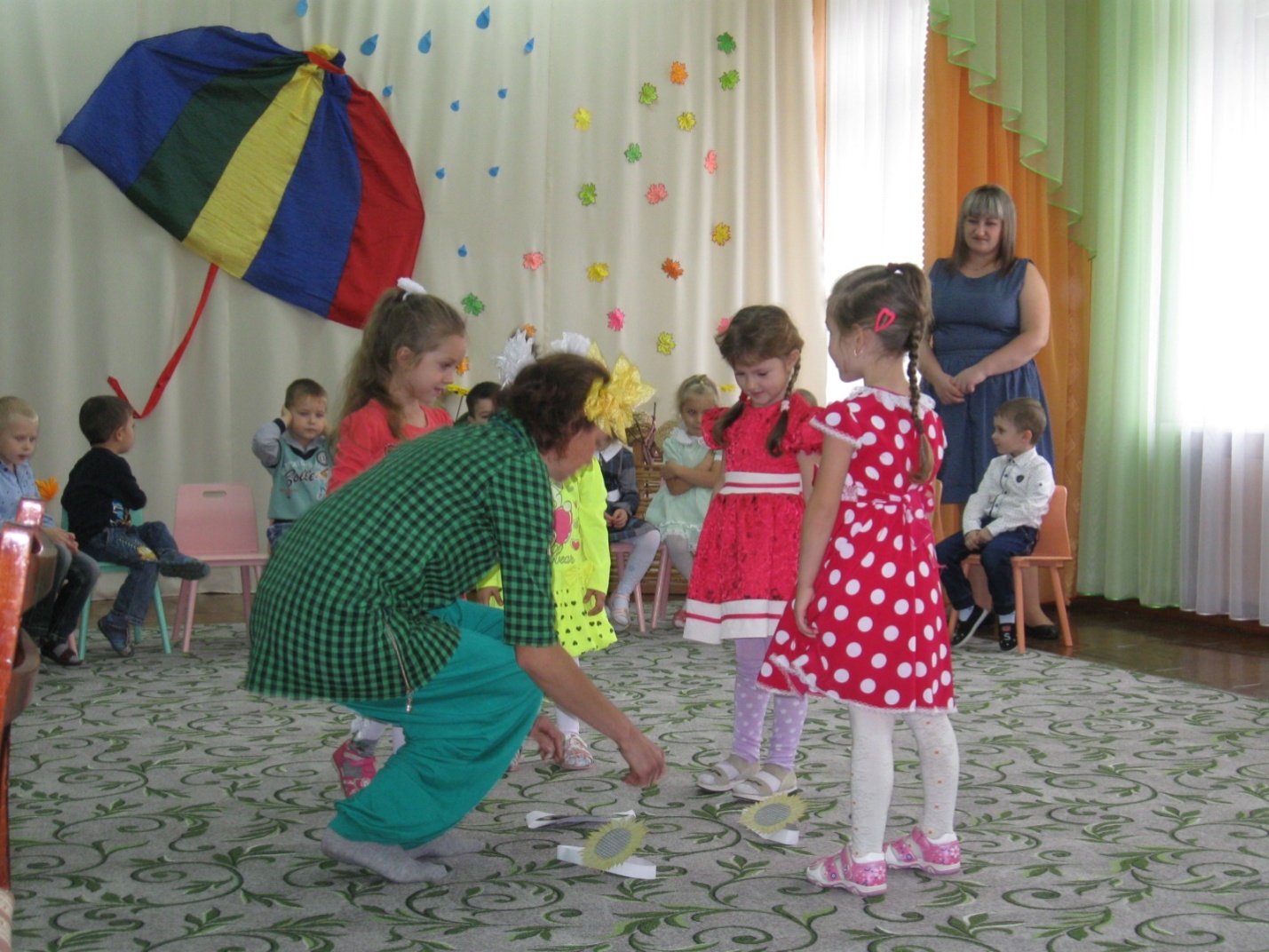 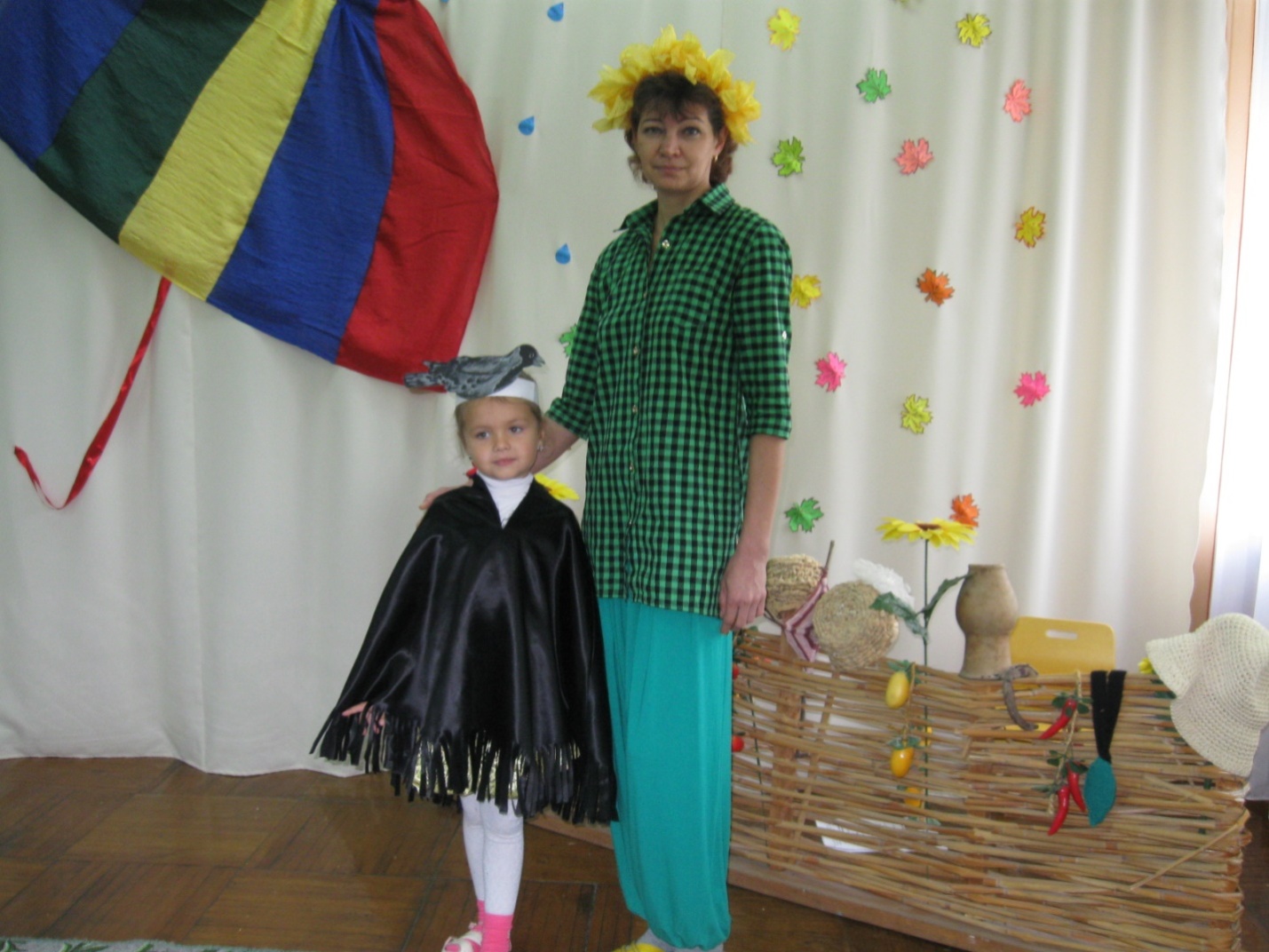 25 октября в нашем детском саду,прошла осенняя Ярмарка «Дары Осени». Участвовали всё группы. Всё было красиво оформлено. Родители постарались на славу. Хочу представить маленький фотоотчёт с Ярмарки.Собирайся, народ,Всех ярмарка зовёт!Вас приглашает щедрая осень,Приходите, милости просим!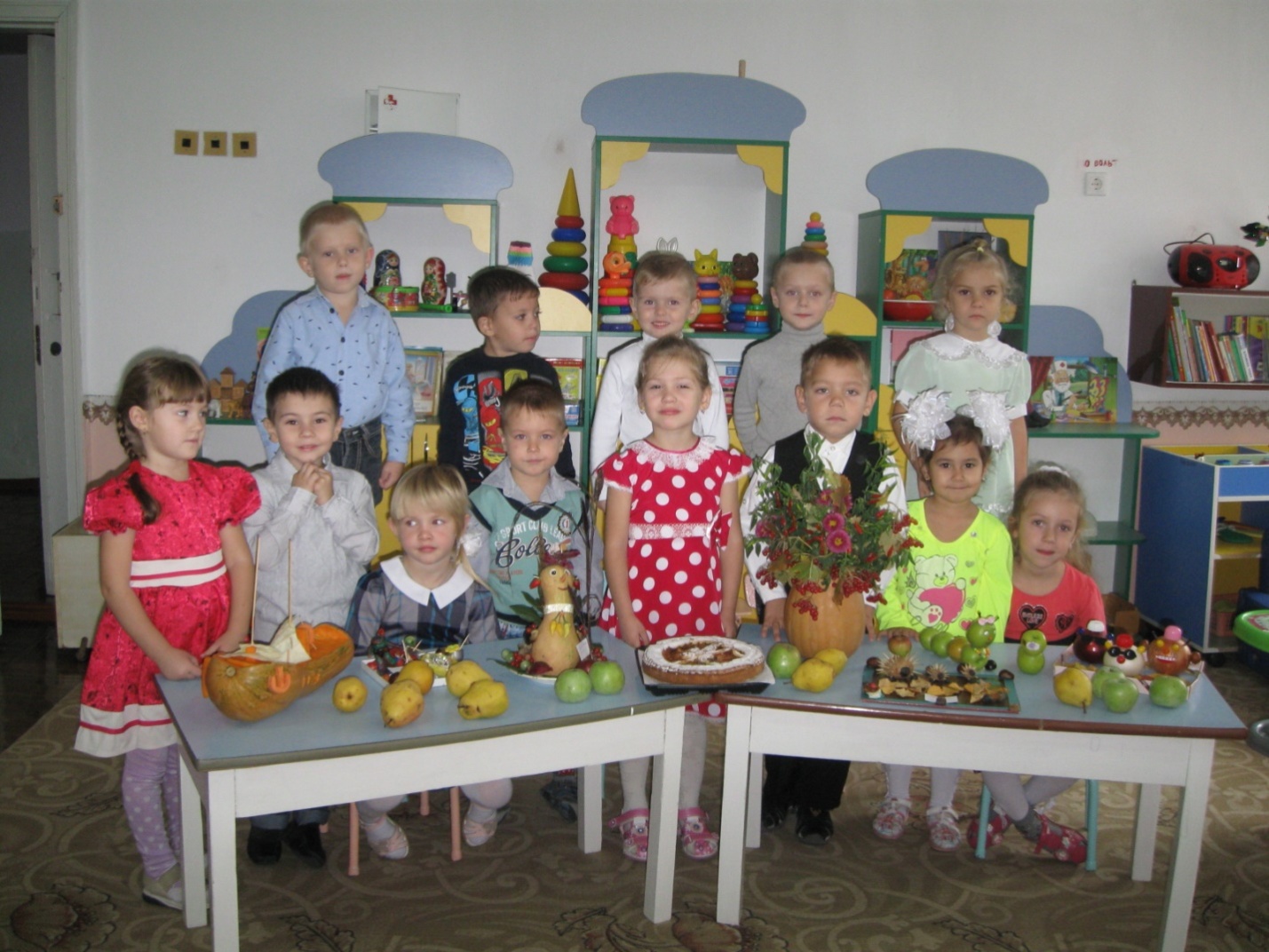 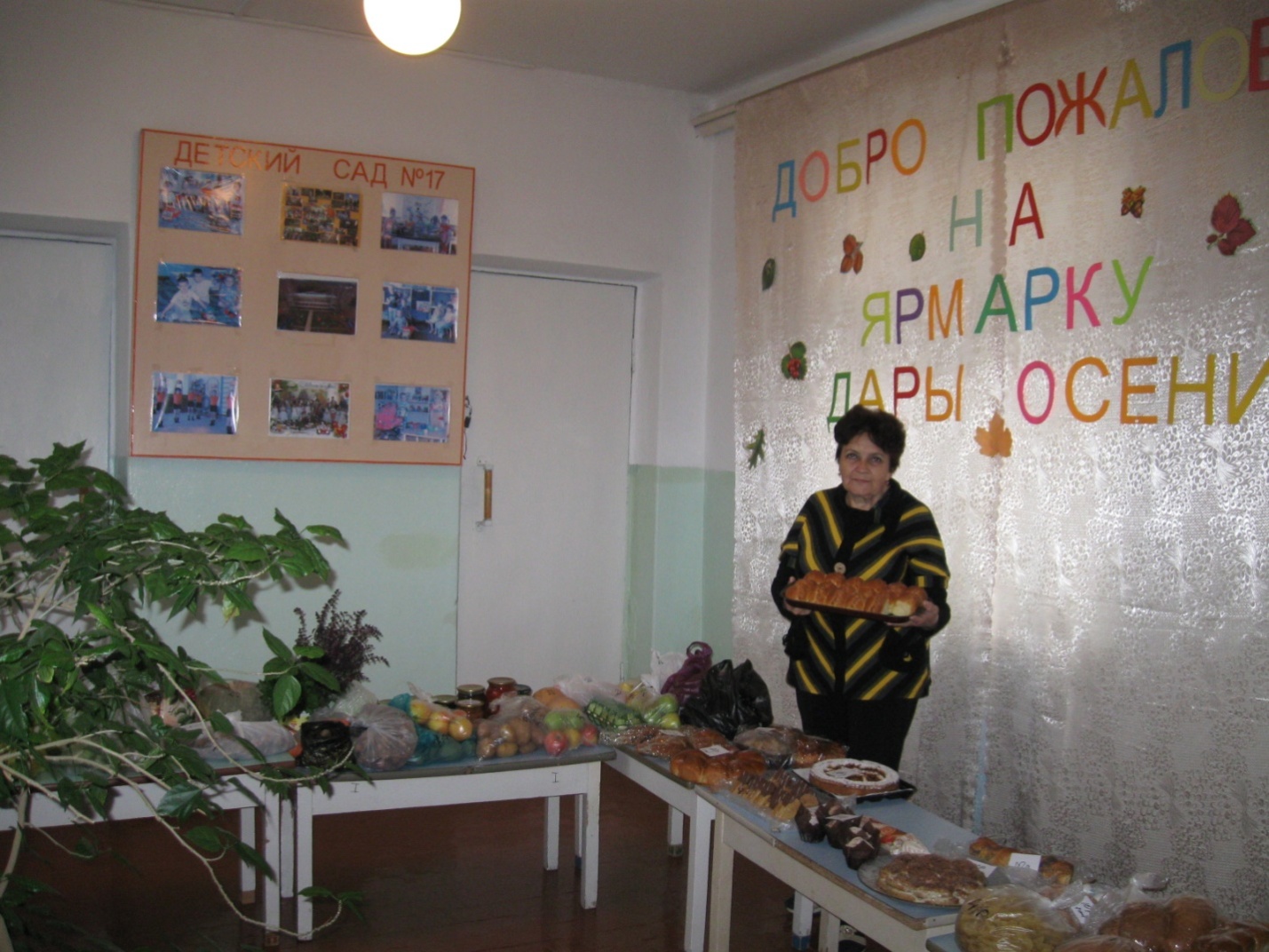 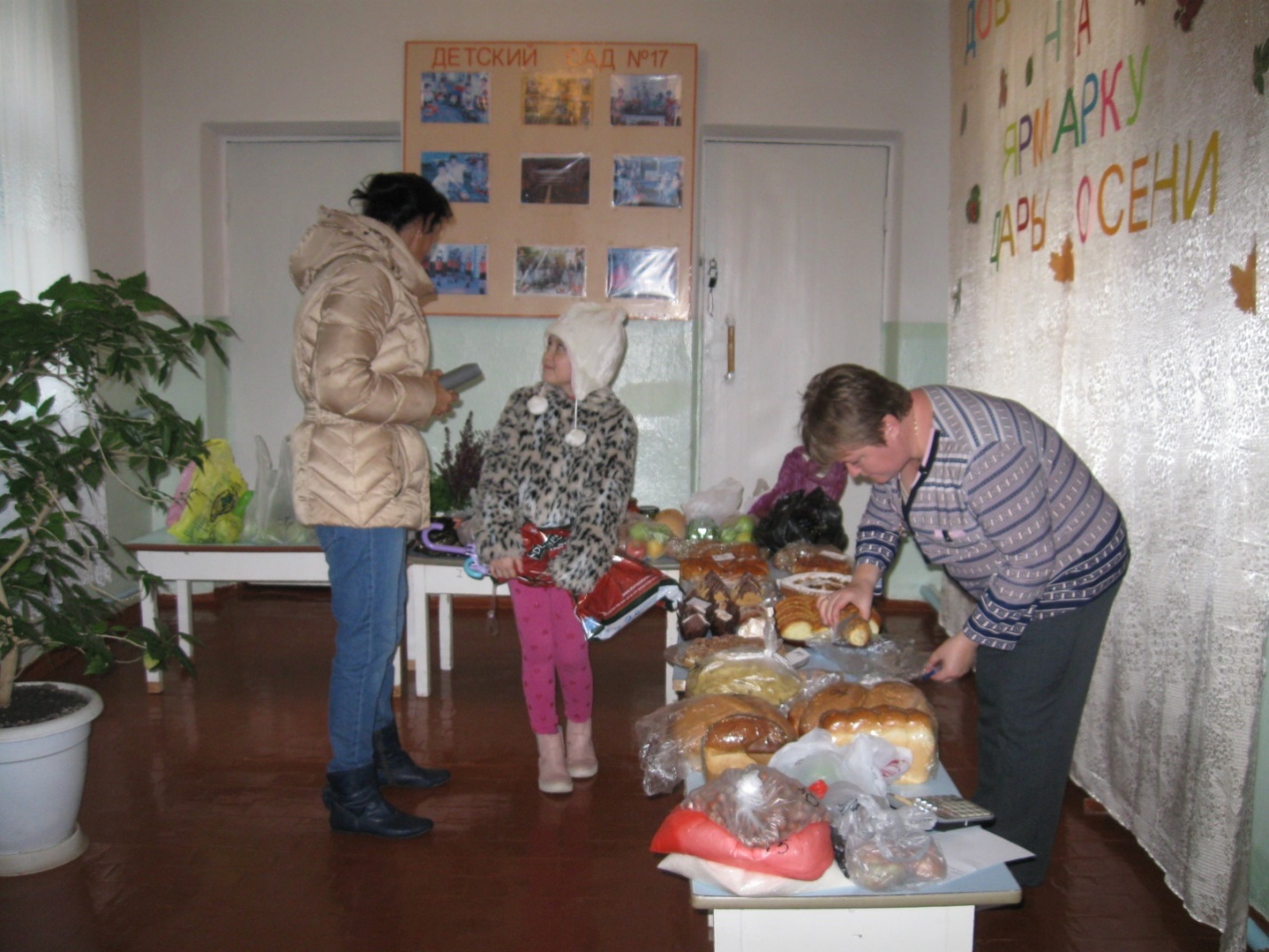 Также родители с детьми изготовили интересные поделки.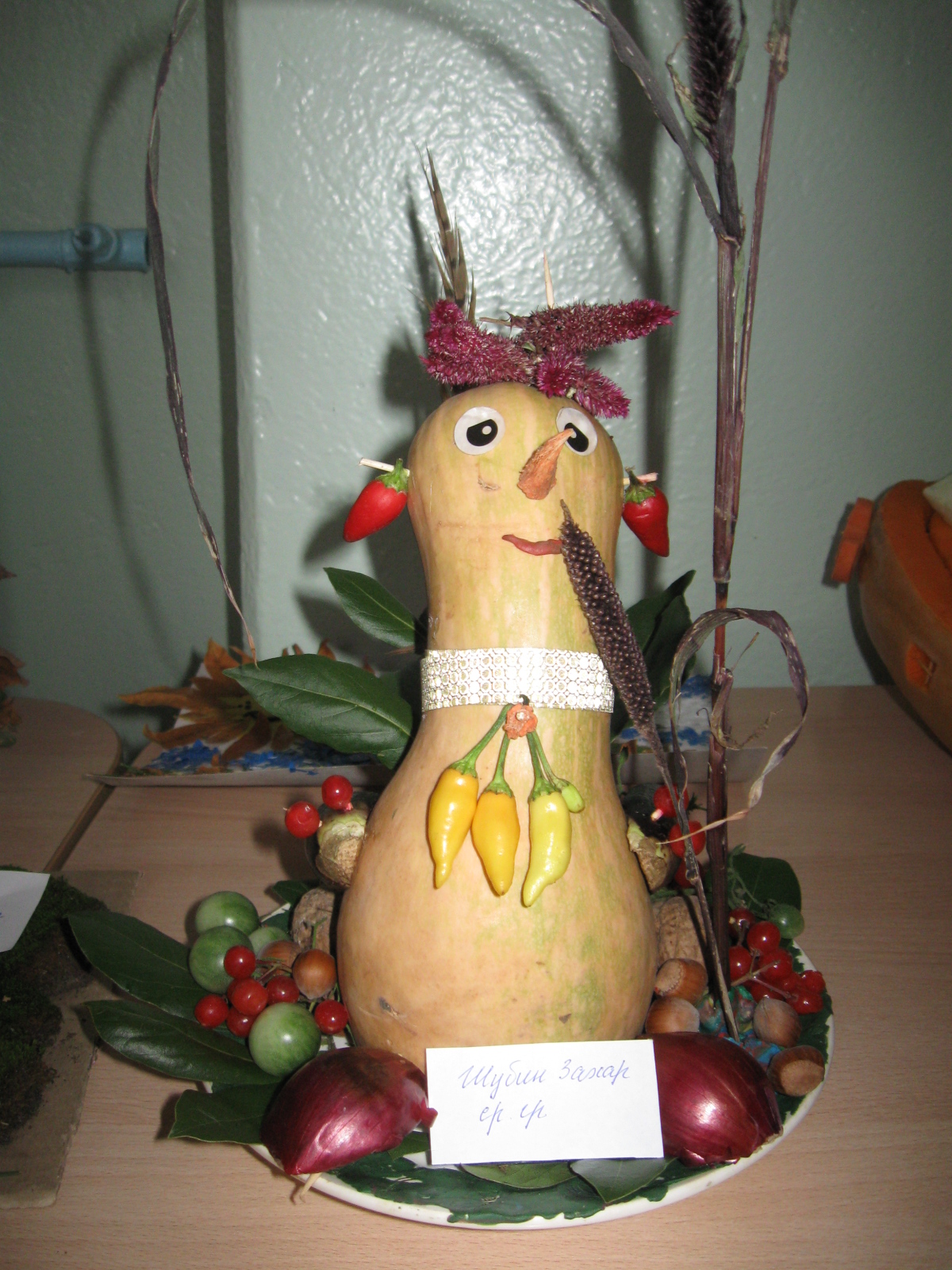 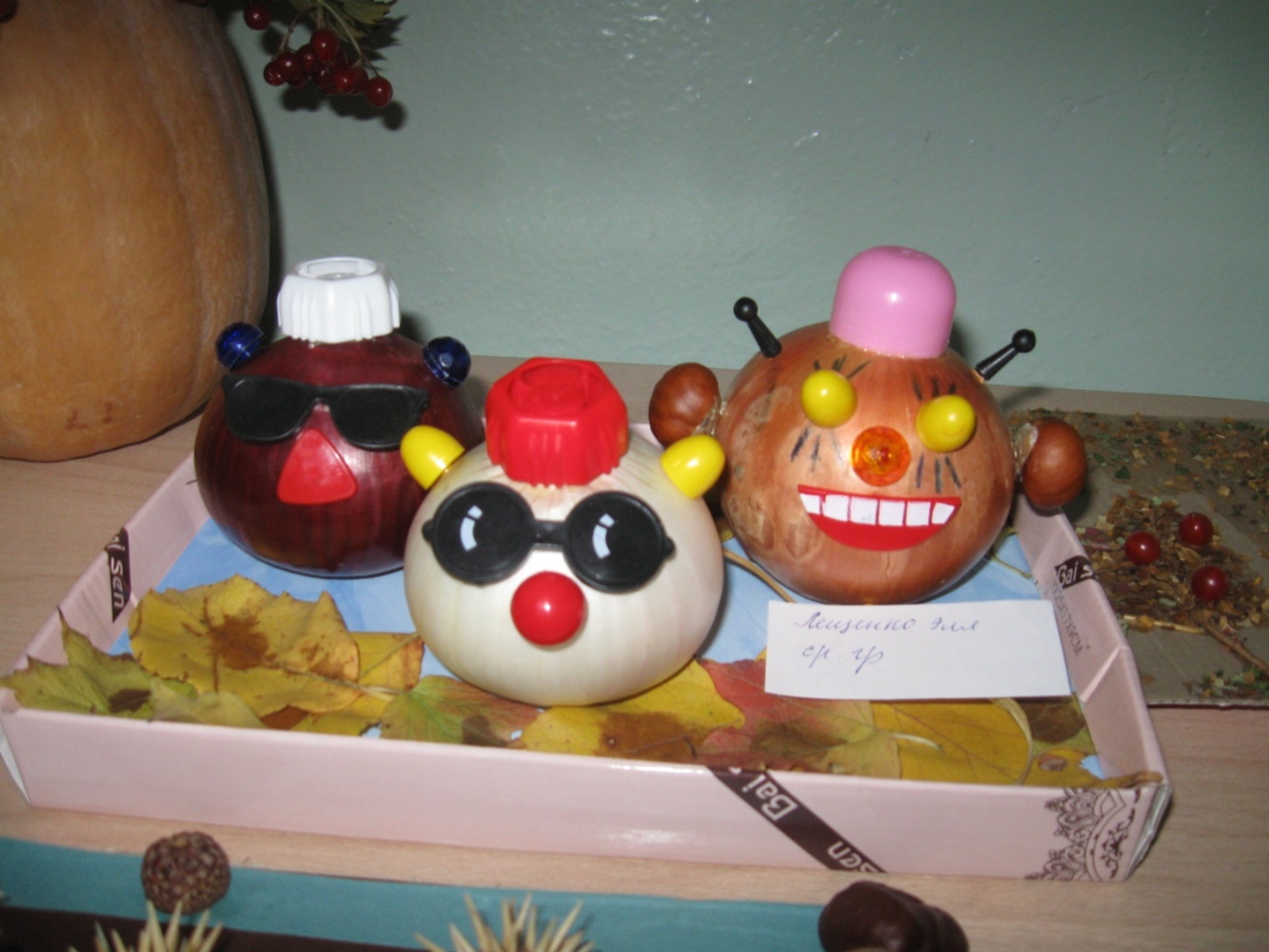 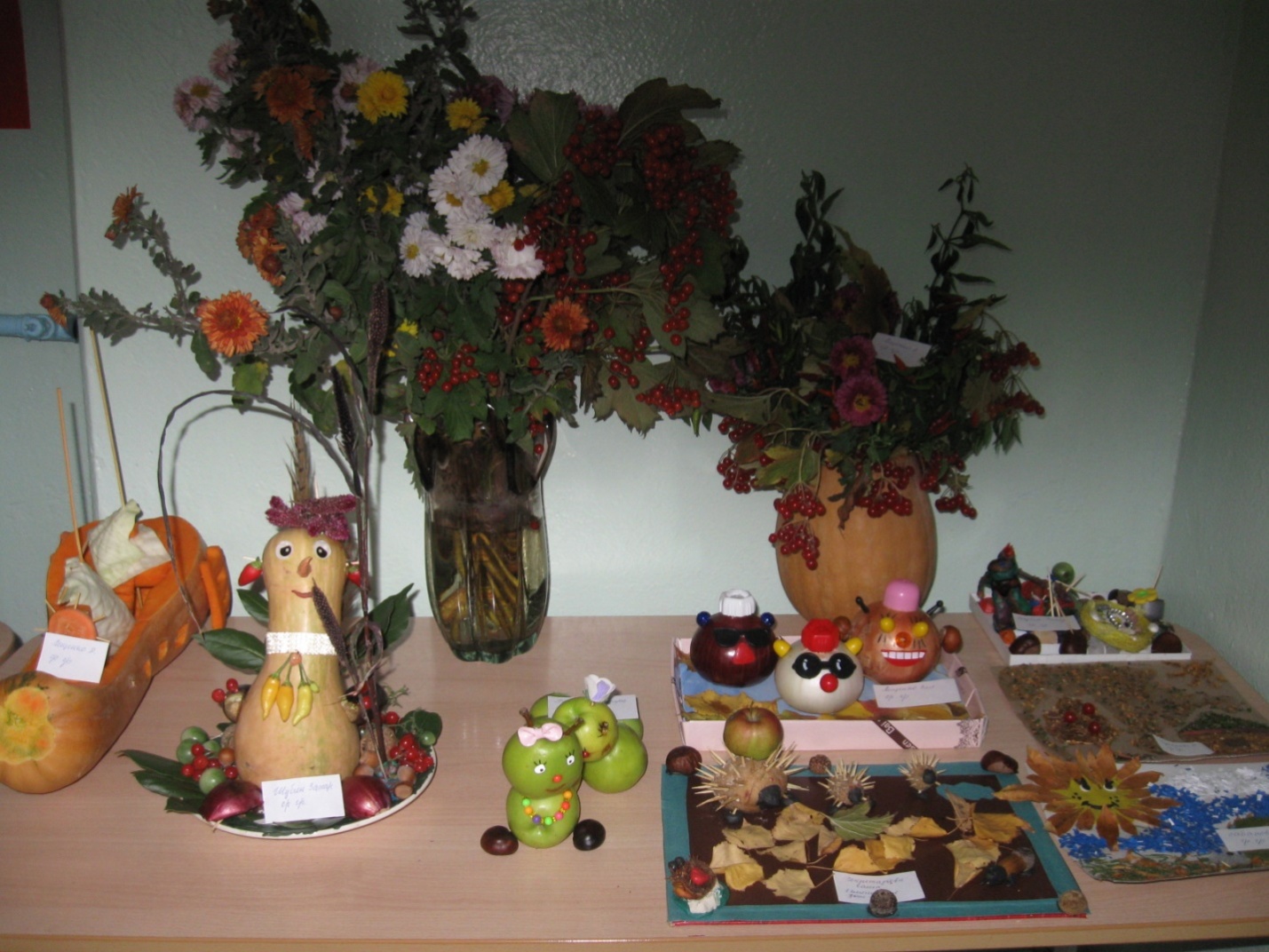 